TINJAUAN YURIDIS TERHADAP TINDAK PIDANA PENCEMARAN NAMA BAIK DI FACEBOOK(Studi Kasus Putusan Nomor 25/Pid.Sus/2020/PN Snb)SKRIPSI	OLEH:	FURHAMDI RIAKINPM: 175114006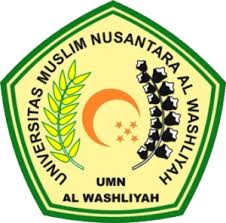 FAKULTAS HUKUMUVIVERSITAS MUSLIM NUSANTARA AL WASHLYAHMEDAN2021TINJAUAN YURIDIS TERHADAP TINDAK PIDANA PENCEMARAN NAMA BAIK DI FACEBOOK(Studi Kasus Putusan Nomor 25/Pid.Sus/2020/PN Snb)SKRIPSIDiajukan untuk memperoleh Gelar Sarjana Hukum pada Program Studi Hukum Fakultas Hukum Universitas Muslim Nusantara Al-WashliyahOLEH:FURHAMDI RIAKINPM: 175114006FAKULTAS HUKUMUVIVERSITAS MUSLIM NUSANTARA AL WASHLYAHMEDAN2021